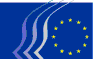 Europejski Komitet Ekonomiczno-SpołecznyINT/850Prekursory materiałów wybuchowychSPROSTOWANIE doPROJEKTU OPINII
 
Sekcja Jednolitego Rynku, Produkcji i Konsumpcji
 
Wniosek dotyczący rozporządzenia Parlamentu Europejskiego i Rady w sprawie wprowadzania do obrotu i używania prekursorów materiałów wybuchowych, zmieniającego załącznik XVII do rozporządzenia (WE)1907/2006 i uchylającego rozporządzenie (UE) 98/2013 w sprawie wprowadzania do obrotu i używania prekursorów materiałów wybuchowych
[COM(2018) 209 final – 2018/0103 (COD)]Samodzielny sprawozdawca: David SEARSPunkt 2.5Dodać dwa przypisy w następujący sposób:2.5	Kwestie te zostały poruszone w poprzednich opiniach EKES-u: w opinii z 2008 r. w sprawie wprowadzania do obrotu i stosowania „niektórych substancji niebezpiecznych”, w tym azotanu amonu (AA) używanego w bardzo dużych ilościach jako nawóz azotowy, a także jako skuteczny i tani składnik materiałów wybuchowych, zarówno komercyjnych jak i wytwarzanych domowym sposobem, i w opinii z 2011 r. w sprawie pierwszego rozporządzenia w sprawie kontroli prekursorów materiałów wybuchowych, które obecnie, w świetle zdobytych doświadczeń, ma zostać uchylone i zastąpione. Uwzględniono również prekursory nielegalnych narkotyków i ich wykorzystanie do celów innych niż dozwolone, a związane z nimi prawodawstwo może stanowić pożyteczny wzór do naśladowania.Punkt 3.3 Zmienić3.3	W ramach tych wykazów azotan amonu (AA) został przeniesiony z drugiego do pierwszego wykazu (z odpowiednią zmianą w załączniku XVII do rozporządzenia REACH w sprawie rejestracji substancji chemicznych), a trzy nowe substancje lub grupy substancji, które zostały dodane w drodze aktów delegowanych Komisji w listopadzie 2016 r., zostały uwzględnione w drugim wykazie do drugiego wykazu (glin sproszkowany; magnez sproszkowany; azotan magnezu sześciowodny). Pozostałych 14 substancji, już uwzględnionych w wykazach, pozostało niezmienionych. W ocenie skutków przedstawiono uzasadnienie tych zmian (chociaż nie omówiono szczegółowo trzech dodatkowych substancji, ani nie podano tam lub w aktach delegowanych informacji na temat łańcuchów dostaw, których dotkną te zmiany, potencjalnego wpływu na rynek lub ilości, które mogą być kupowane przez zawodowych lub przeciętnych użytkowników).Punkt 3.5Zmienić3.5	Ze względu na to, że obowiązujące rozporządzenie jest częścią programu sprawności i wydajności regulacyjnej (REFIT) Komisji, nowy wniosek ma na celu zmniejszenie kosztów oraz zwiększenie wydajności (i miejmy nadzieję także skuteczności) poprzez ograniczenie liczby opcji dostępnych dla państw członkowskich. Użytkownicy zawodowi Przeciętni użytkownicy (użytkownicy niezawodowi) będą musieli uzyskać pozwolenie na korzystanie z prekursorów podlegających ograniczeniom w pewnych stężeniach przekraczających wartości progowe ustalone w załączniku I, a mniej rygorystyczny proces samodzielnej rejestracji już nie wystarczy. Istniejące pozwolenia mogą zostać odnowione tylko wtedy, gdy uznane zostaną za spełniające wymogi nowego rozporządzenia.Punkt 3.6Zmienić3.6	Uznaje się konieczność informowania o nowych środkach wszystkich podmiotów biorących udział w łańcuchach dostaw zarówno w formie fizycznej jak i elektronicznej, choć mechanizm tego informowania pozostaje niejasny. Na przykład celem kart charakterystyki jest zachowanie bezpieczeństwa pracowników i konsumentów podczas obchodzenia się z substancjami, a nie zapobieganie ich nielegalnemu wykorzystywaniu. Określone w załączniku I niezwykle istotne stężenia graniczne trudno jest interpretować w odniesieniu do niektórych wymienionych substancji i możliwe, że trzeba je będzie zmienić, zwłaszcza że każde z nich odnosi się do odmiennego łańcucha dostaw i różnych podmiotów gospodarczych. O ile istnieje jakakolwiek najlepsza praktyka istnieją jakiekolwiek najlepsze praktyki w tym względzie na poziomie państw członkowskich, powinna ona zostać należy je możliwie szeroko rozpowszechnionarozpowszechniać.Punkt 4.4Zmienić4.4	EKES rozumie, że kluczowe zagadnienie dotyczące zakresu stosowania rozporządzenia, tj. produktów, które należy kontrolować, zostało poddane przeglądowi przez Komisję na wczesnym etapie, ale nie zostało to określone w ocenie skutków. Jak już wspomniano, wydaje się, że brak jest analizy rynku w odniesieniu do trzech substancji chemicznych dodanych w 2016 r. w drodze aktów delegowanych. Brak kontroli kwasu chlorowodorowego, który ujęto w ocenie skutków przygotowanej dla obecnego rozporządzenia, ale w ostatniej chwili bez uzasadnienia skreślono z istniejącego wykazu, pozostaje kwestią niewyjaśnioną. Inne prekursory o średnim priorytecie, w tym nadmanganian potasu, azotan sodu, mocznik i sproszkowany cynk, które widnieją w innych wykazach potencjalnych produktów podwójnego zastosowaniapowinny zostać przynajmniej omówione. Przydatne byłoby nakłonienie przynajmniej krajów rozwiniętych do przyjęcia ogólnie uznanego wykazu.Punkt 4.10Dodać przypis w następujący sposób:4.10	Umożliwiłoby to również bardziej długofalową współpracę i wymianę informacji z producentami i innymi osobami, których to dotyczy. Wszystkie te podmioty popierają środki mające na celu ograniczenie niewłaściwego wykorzystania tych produktów. Ilości wykorzystane do nielegalnych zastosowań są nieistotne w porównaniu z ryzykiem utraty reputacji lub narażenia się na poważniejsze ograniczenia. Globalne wysiłki na rzecz kontrolowania bardzo niewielkich ilości bezwodnika octowego potrzebnego do produkcji nielegalnych narkotyków, w tym heroiny, jest dobrym przykładem tego, co można osiągnąć w tym zakresie. W styczniu 2013 r. EKES opublikował opinię w sprawie wniosku dotyczącego prekursorów narkotykowych. Wiele rozważonych wówczas koncepcji dotyczy w równym stopniu prekursorów materiałów wybuchowych podlegających ograniczeniom lub zgłoszeniu na podstawie omawianego wniosku.Punkt 1.1Dodać przypis w następujący sposób:1.1	EKES z zadowoleniem przyjmuje proponowane rozporządzenie, oparte na istniejącym rozporządzeniu, które ma zastąpić i w sprawie którego Komitet wydał opinię w styczniu 2011 r. W nowym wniosku próbuje się wykorzystać doświadczenia nabyte na szczeblu krajowym i unijnym od czasu wejścia w życie rozporządzenia w 2013 r. do czasu jego (planowanego) pełnego wdrożenia do września 2014 r.Punkt 1.4Dodać przypis w następujący sposób:1.4	Wreszcie, EKES po raz kolejny wyraża wątpliwość co do skuteczności grupowania tych bardzo zróżnicowanych substancji w ramach jednego systemu regulacyjnego. Sprawia to, że trudno jest zaprojektować przepisy, a jeszcze trudniejsze jest ich stosowanie lub zrozumienie przez zawodowych i przeciętnych użytkowników. Dlatego też zaleca się zróżnicowane podejście do poszczególnych substancji. Prawodawstwo UE w zakresie prekursorów narkotykowych stanowi w tym zakresie użyteczny model._____________